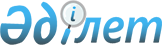 Об утверждении Правил субсидирования ставки вознаграждения по кредитам, выдаваемым на поддержку сельского хозяйстваПостановление Правительства Республики Казахстан от 19 апреля 2012 года № 488.
      Об утверждении Правил субсидирования ставки вознаграждения по кредитам, выдаваемым на поддержку сельского хозяйства
      ПРЕСС-РЕЛИЗ
      В соответствии с Законом Республики Казахстан от 24 ноября 2011 года "О республиканском бюджете на 2012 – 2014 годы" Правительство Республики Казахстан ПОСТАНОВЛЯЕТ:
      1. Утвердить прилагаемые Правила субсидирования ставки вознаграждения по кредитам, выдаваемым на поддержку сельского хозяйства.
      2. Настоящее постановление вводится в действие по истечении десяти календарных дней со дня первого официального опубликования. Правила
субсидирования ставки вознаграждения по кредитам, выдаваемым
на поддержку сельского хозяйства
1. Общие положения
      1. Настоящие Правила субсидирования ставки вознаграждения по кредитам, выдаваемым на поддержку сельского хозяйства (далее – Правила), разработаны в соответствии с Законом Республики Казахстан от 24 ноября 2011 года "О республиканском бюджете на 2012 – 2014 годы" и определяют порядок предоставления субсидий из республиканского бюджета на возмещение части затрат заемщиков на уплату вознаграждения по кредитам (лизингу) в рамках бюджетной программы 039 "Возмещение ставки вознаграждения по кредитам на поддержку сельского хозяйства" на 2012 год.
      2. В настоящих Правилах используются следующие понятия и определения:
      1) администратор бюджетной программы – Министерство сельского хозяйства Республики Казахстан;
      2) финансовые институты – банки второго уровня, кредитные организации, имеющие соответствующую лицензию на право осуществления банковской деятельности, лизинговые компании;
      3) заемщик – физическое, юридическое лицо, независимо от формы собственности, включая крестьянское (фермерское) хозяйство, занимающееся переработкой сельскохозяйственной продукции, производством продовольственных товаров;
      4) кредит (лизинг) – сумма денег (предмет лизинга), предоставленная финансовым институтом заемщику на основании кредитного соглашения;
      5) кредитное соглашение – договор банковского займа (финансового лизинга), заключенный между финансовым институтом и заемщиком;
      6) ставка вознаграждения – размер вознаграждения, установленный кредитным соглашением между финансовым институтом и заемщиком за пользование кредитом (лизингом). 2. Подотрасли производства (переработки) сельскохозяйственной
продукции и виды затрат, по которым предоставляются субсидии
      3. За счет средств республиканского бюджета субсидии предоставляются в целях оказания финансовой поддержки по следующим приоритетным направлениям:
      1) группа "А" - заемщики, занимающиеся:
      переработкой плодов, ягод, овощей и производством плодоовощных консервов;
      производством мяса птицы, яиц и яичного порошка;
      переработкой рыбы и рыбной продукции;
      переработкой молока и производством молочной продукции;
      переработкой масличных культур и производством масложировой продукции;
      переработкой мяса и производством мясной продукции;
      производством белого сахара;
      переработкой кукурузы;
      2) группа "Б" - заемщики, занимающиеся:
      переработкой кожевенного сырья и шерсти;
      производством круп.
      4. Субсидии предоставляются при исполнении расходных обязательств заемщиков группы "А" и "Б", связанных с возмещением части затрат:
      1) по кредитам, полученным:
      на закуп сельскохозяйственного сырья для первичной и промышленной переработки, вспомогательного сырья и материалов, необходимых для производства готовой продукции;
      на закуп горюче-смазочных материалов, запасных частей и материалов для ремонта сельскохозяйственной техники, машин, насосных станций, минеральных удобрений, средств защиты растений, кормов, ветеринарных препаратов и других материальных ресурсов для проведения сезонных работ, а также на приобретение молодняка сельскохозяйственных животных (в случае использования сельскохозяйственного сырья собственного производства) при наличии справки об объемах собственного производства сельскохозяйственной продукции;
      на приобретение сельскохозяйственной техники, специальной техники, пунктов по приемке и (или) первичной переработке сельскохозяйственного сырья, включая холодильную обработку и хранение сельскохозяйственной продукции (в случае использования сельскохозяйственного сырья собственного производства) при наличии справки об объемах собственного производства сельскохозяйственной продукции;
      на приобретение технологического оборудования, автоматических и силовых машин (автоматические поточные линии, электродвигатели, паровые машины и т.п.), необходимые для производства готовой продукции;
      2) по лизингу, полученному:
      на приобретение сельскохозяйственной техники, необходимой для оснащения пунктов по приемке и (или) первичной переработке сельскохозяйственного сырья, включая холодильную обработку и хранение сельскохозяйственной продукции (в случае использования сельскохозяйственного сырья собственного производства) при наличии справки об объемах собственного производства сельскохозяйственной продукции;
      на приобретение технологического оборудования, автоматических и силовых машин (автоматические поточные линии, электродвигатели, паровые машины и т.п.), необходимые для производства готовой продукции и запасных частей и материалов к ним;
      3) по кредитам (лизингу), полученным на рефинансирование кредитов (лизинга), предусмотренным подпунктами 1), 2) настоящего пункта. 3. Условия предоставления субсидий
      5. Субсидированию подлежат кредиты (лизинг), выданные финансовыми институтами за счет собственных и (или) привлеченных средств, при этом ставка вознаграждения должна превышать действующую на дату проведения определения финансовых институтов официальную ставку рефинансирования Национального Банка Республики Казахстан, но не более 14,0 % годовых. Сумма кредитов (лизинга) в национальной валюте для одного заемщика, по которым осуществляется субсидирование ставки вознаграждения, не может превышать 3000000000 (три миллиарда) тенге.
      Сумма кредитов (лизинга) в иностранной валюте должна быть эквивалентна вышеуказанной сумме в национальной валюте согласно официальному курсу Национального Банка Республики Казахстан, действующему на дату выдачи кредита.
      Сумма кредитного лимита, подлежащего субсидированию, распространяется и на кредиты (лизинг), погашенные досрочно или своевременно в течение 2012 года.
      6. Срок субсидирования составляет 12 (двенадцать) месяцев.
      При этом по действующему кредиту (лизингу) срок отчета субсидирования начинается с момента окончания освоения субсидий прошлого финансового года или с 1 января 2012 года.
      По кредиту (лизингу), выданному финансовым институтом в иностранной валюте, субсидии начисляются по курсу Национального Банка Республики Казахстан, действующему на дату проведения определения финансовых институтов.
      7. Субсидии из республиканского бюджета предоставляются в следующих размерах:
      1) по кредитам (лизингу), полученным заемщиками группы "А", в размере 100 процентов официальной ставки рефинансирования Национального Банка Республики Казахстан, действующей на дату проведения определения финансовых институтов;
      2) по кредитам (лизингу), полученным заемщиками группы "Б", в размере 60 процентов ставки рефинансирования Национального Банка Республики Казахстан, действующей на дату проведения определения финансовых институтов.
      8. Субсидированию не подлежат кредиты (лизинг) заемщиков, получающих субсидии в рамках других бюджетных программ, а также кредиты по специальному аккредитивному обслуживанию. 4. Образование комиссии по определению финансовых институтов и
распределению субсидий
      9. Для проведения определения финансовых институтов и распределения субсидий администратор бюджетной программы образует комиссию по определению финансовых институтов и распределению субсидий (далее - комиссия) в составе председателя, заместителя председателя, членов и секретаря комиссии. Состав комиссии утверждается приказом ответственного секретаря администратора бюджетной программы.
      В состав комиссии входят представители заинтересованных структурных подразделений администратора бюджетной программы, а также представители общественных организаций по согласованию, при этом количественный состав комиссии должен быть нечетным и не менее пяти человек.
      Секретарь комиссии не является членом комиссии.
      10. Заседание комиссии проводится в четвертый четверг мая месяца 2012 года.
      В случае неполного распределения субсидий, предусмотренных в 2012 году, и (или) образования экономии средств по итогам проведения предыдущего определения, повторное заседание комиссии проводится в первый вторник августа и октября 2012 года. 5. Порядок предоставления средств из республиканского бюджета
на субсидирование ставки вознаграждения по кредитам, выдаваемым
на поддержку сельского хозяйства
      11. Процесс предоставления средств из республиканского бюджета на субсидирование ставки вознаграждения по кредитам (лизингу), выдаваемым на поддержку сельского хозяйства, состоит из следующих этапов:
      1) определение финансовых институтов (в случаях, предусмотренных пунктом 10 настоящих Правил, проводится дополнительное определение);
      2) подача финансовыми институтами заявки для участия в программе субсидирования на 2012 год;
      3) заключение договора субсидирования между администратором бюджетной программы и финансовым институтом.
      12. Объем субсидий по группам, указанным в пункте 3 настоящих Правил, предоставляемых из республиканского бюджета заемщикам, определяется по формуле:
      W1 = 0,8W1а + 0,2W1б,
      где:
      W1 – объем средств, выделяемых из бюджета, тенге;
      W1а - объем средств, предоставляемых заемщикам группы А, тенге;
      W1б - объем средств, предоставляемых заемщикам группы Б, тенге.
      13. Комиссия распределяет субсидии заемщикам согласно размерам, предусмотренным пунктом 7 настоящих Правил, в порядке очередности внутри группы, определенном в соответствии с пунктом 3 настоящих Правил.
      В случае удовлетворения всей потребности в субсидиях внутри одной группы согласно представленным заявкам финансовыми институтами и образования в ней остатка нераспределенных средств, комиссия распределяет данный остаток средств заемщикам другой группы.
      В случае, если по итогам проведения первого определения образуется остаток нераспределенных средств, то комиссия определяет объем субсидий по группам, указанным в пункте 3 настоящих Правил, по формуле:
      Wо = 0,8Wоа + 0,2Wоб,
      где:
      Wо – остаток неиспользованных средств, выделяемых из бюджета, тенге;
      Wоа - объем средств, предоставляемых заемщикам группы А, тенге;
      Wоб - объем средств, предоставляемых заемщикам группы Б, тенге.
      Если оставшихся средств будет недостаточно для обеспечения потребности в субсидиях той или иной группе, то комиссия самостоятельно распределяет оставшиеся средства равными долями внутри одной группы прямо пропорционально суммам вознаграждения по кредиту (лизингу). 6. Определение финансовых институтов для участия в программе
субсидирования
      14. Финансовые институты, желающие принять участие в определении, представляют администратору бюджетной программы следующие документы:
      1) нотариально заверенную копию свидетельства о государственной регистрации (перерегистрации) юридического лица (финансового института) с указанием бизнес-идентификационного номера (БИН);
      2) нотариально заверенную копию лицензии на право осуществления банковской деятельности (кроме лизинговых компаний).
      15. Финансовые институты представляют документы, указанные в пункте 14 настоящих Правил, в запечатанном конверте, на котором указываются:
      1) полное наименование и адрес финансового института;
      2) адрес администратора бюджетной программы: 010000, г. Астана, ул. Кенесары 36, Министерство сельского хозяйства Республики Казахстан, кабинет 1402;
      3) слова:
      "Определение финансовых институтов по программе 039 "Возмещение ставки вознаграждения по кредитам на поддержку сельского хозяйства";
      "Не вскрывать до проведения определения финансовых институтов".
      Окончательный срок подачи документов - до 12 часов 00 минут в день проведения определения финансовых институтов.
      16. Секретарь комиссии регистрирует документы финансовых институтов для участия в определении в специальном журнале, который должен быть пронумерован, прошнурован и скреплен печатью администратора бюджетной программы.
      Комиссия на основании представленных документов, указанных в пункте 14 настоящих Правил, осуществляет определение финансовых институтов и формирует в течение 1 (одного) рабочего дня со дня проведения определения перечень финансовых институтов, прошедших определение.
      В случае получения положительного заключения комиссии о прохождении финансовым институтом определения, в течение 2012 года дополнительное определение не требуется. 7. Подача финансовыми институтами заявки для участия
в программе субсидирования на 2012 год
      17. Финансовые институты одновременно с представлением документов для участия в определении финансовых институтов представляют заявку по форме согласно приложению 1 к настоящим Правилам. Заявка должна быть подписана руководителем финансового института или лицом, имеющим доверенность на право подписания заявки, и скрепляется печатью финансового института. При этом отдельные заявки от филиалов (представительств) финансового института не принимаются.
      Секретарь комиссии отдельно регистрирует заявки финансовых институтов в специальном журнале, который должен быть пронумерован, прошнурован и скреплен печатью администратора бюджетной программы.
      18. К заявке в качестве неотъемлемой ее части прилагаются:
      1) заверенная финансовым институтом копия кредитного соглашения и (или) предварительного кредитного соглашения с приложением графика погашения кредита (лизинга) и уплаты процентов по нему, заключенного между финансовым институтом и заемщиком;
      2) заверенные финансовым институтом копии соответствующих документов заемщика (договора, контракты, акты), подтверждающие целевое использование кредита (лизинга);
      3) справка заемщика об объемах собственного производства сельскохозяйственной продукции, в случае необходимости;
      4) заверенная финансовым институтом копия выписки из ссудного счета заемщика о получении кредита (лизинга) или документ, подтверждающий получение займа, предмета лизинга;
      5) краткое описание заемщика по форме согласно приложению 2 к настоящим Правилам;
      6) краткое описание проекта заемщика по форме согласно приложению 3 к настоящим Правилам;
      7) расчет вознаграждения по каждому кредиту (лизингу) заемщика в соответствии с пунктом 6 настоящих Правил по форме согласно приложению 4 к настоящим Правилам;
      8) копия справки установленной формы соответствующего налогового органа заемщика об отсутствии (наличии) налоговой задолженности, задолженности по обязательным пенсионным взносам и социальным отчислениям. Дата выдачи справки должна быть не более чем за три месяца, предшествующей дате проведения определения, за подписью первого руководителя или лица, имеющего право подписи, с печатью данного налогового органа;
      9) письменное обязательство финансового института о заключении кредитных соглашений с заемщиками и выдаче заемщикам кредита в течение 20 (двадцати) рабочих дней со дня подписания протокола об итогах заседания комиссии согласно пункту 27 настоящих Правил;
      10) копия доверенности или приказа на право подписания другим лицом в случае, если заявка подписана не первым руководителем финансового института.
      19. Финансовые институты самостоятельно определяют заемщиков, исходя из соответствия их предъявляемым настоящими Правилами требованиям и отсутствия просроченной задолженности по налогам, иным обязательным платежам, социальным отчислениям, числящиеся более трех месяцев.
      20. Краткое описание заемщика, краткое описание проекта, справка заемщика подписываются первым руководителем заемщика и заверяются его печатью. Сведения подтверждаются финансовым институтом (либо его филиалом), в котором обслуживается заемщик (подпись должностного лица и печать финансового института). В случае представления ксерокопии или сканированной копии краткого описания заемщика, краткого описания проекта, расчета вознаграждения, справки заемщика, то они заверяются оригиналом печати финансового института и подписью уполномоченного на то должностного лица.
      21. Заявка и все прилагаемые документы должны быть прошиты в один пакет, страницы пронумерованы, на обороте последней страницы концы нити должны быть заклеены листом бумаги со словами "Прошито и пронумеровано ______ листов. Дата "___" ________ 201 ___ год", подписаны должностным лицом и скреплены печатью финансового института. Наличие в конверте не прошитых, отдельных документов не допускается, такие документы комиссией не рассматриваются и возвращаются финансовому институту. В случае представления финансовым институтом более одной заявки, все заявки подлежат порядковой нумерации.
      22. В случае представления финансовым институтом нескольких заявок, одновременно финансовый институт прилагает документы, указанные в подпунктах 9) и 10) пункта 18 настоящих Правил, в одной из заявок, приложив в других заявках документ финансового института о том, что указанные документы находятся в соответствующей заявке.
      23. В случае необходимости получения разъяснений положений настоящих Правил, финансовый институт обращается к администратору бюджетной программы с письменным запросом, но не позднее десяти рабочих дней до истечения окончательного срока представления необходимых документов для участия в определении финансовых институтов. 8. Порядок рассмотрения комиссией заявок финансовых институтов
для участия в программе субсидирования
      24. Одновременно в день заседания комиссии по проведению определения финансовых институтов проводится процедура вскрытия конвертов с заявками финансовых институтов, после чего в течение 15 (пятнадцати) рабочих дней со дня вскрытия конвертов составляется протокол вскрытия конвертов с заявками с указанием наличия всех документов, представленных в соответствии с пунктом 18 настоящих Правил, который подписывается председателем комиссии, его заместителем, членами комиссии и секретарем комиссии.
      25. Комиссия в течение 5 (пяти) рабочих дней после подписания протокола вскрытия конвертов проводит заседание комиссии о субсидировании либо отказе в субсидировании заемщиков (кредитных соглашений) и распределении им сумм субсидий.
      Основаниями отклонения в предоставлении субсидий заемщику и (или) по кредитным соглашениям заемщика являются следующие:
      1) представление неполного пакета документов, предусмотренных пунктом 18 настоящих Правил;
      2) наличие у заемщика просроченной налоговой задолженности, задолженности по обязательным пенсионным взносам и социальным отчислениям (более 3 месяцев) на дату выдачи справки налогового органа;
      3) несоответствие требованиям, предусмотренным в пунктах 3, 4 и 5 настоящих Правил;
      4) отсутствие печати и (или) подписи заемщика, финансового института в документах, предусмотренных подпунктами 1), 2), 3), 4), 5), 6), 7), 9) и 10) пункта 18 настоящих Правил.
      26. В случае возникновения у комиссии вопросов в ходе рассмотрения представленных документов финансового института, комиссия вправе направить запрос в соответствующие финансовые институты и (или) специализированные организации для получения разъяснений, которые в течение 3 (трех) рабочих дней должны представить ответ.
      27. По итогам заседания комиссии в течение 10 (десяти) рабочих дней составляется протокол о субсидировании либо отказе в субсидировании заемщиков (кредитных соглашений) и распределении им сумм субсидий, который подписывается председателем, заместителем председателя, членами и секретарем комиссии.
      В протоколе указываются наименование финансового института, перечень заемщиков, объемы субсидий, а также наименование заемщика, не отвечающего установленным требованиям, с указанием причин отклонения.
      Результаты по итогам заседаний комиссии сообщаются уведомлением в письменной форме всем финансовым институтам, участвовавшим в реализации бюджетной программы, в течение 3 (трех) рабочих дней со дня подписания протокола заседания комиссии.
      28. В течение 20 (двадцати) рабочих дней со дня подписания протокола об итогах заседания комиссии финансовые институты выдают кредиты заемщикам согласно представленным ими предварительным кредитным соглашениям.
      29. Администратор бюджетной программы в течение 10 (десяти) рабочих дней после подписания протокола заседания комиссии размещает на интернет-ресурсе Министерства сельского хозяйства Республики Казахстан информацию об итогах проведения определения. 9. Заключение договора субсидирования между администратором
бюджетной программы и финансовыми институтами
      30. В течение 10 (десяти) рабочих дней после выдачи финансовыми институтами кредитов заемщикам, а также на основании протокола об итогах заседания комиссии между администратором бюджетной программы и финансовым институтом заключается договор на субсидирование, предусматривающий порядок и условия перечисления средств, ответственность сторон, перечень заемщиков и иные условия.
      31. Выделение средств администратору бюджетной программы для последующего перечисления их на расчетный счет финансового института осуществляется в соответствии с  Правилами исполнения бюджета и его кассового обслуживания, утвержденными постановлением Правительства Республики Казахстан от 26 февраля 2009 года № 220.
      Администратор бюджетной программы осуществляет перечисление субсидий финансовому институту авансовым платежом в соответствии с заключенным договором на субсидирование.
      Администратор бюджетной программы проверяет в течение 5 (пяти) рабочих дней представленную финансовым институтом заявку на перечисление средств из республиканского бюджета на расчетный счет финансового института по форме согласно приложению 5 к настоящим Правилам и отчет по форме согласно приложению 6 к настоящим Правилам и после их рассмотрения формирует в течение 3 (трех) рабочих дней ведомость для субсидирования процентной ставки вознаграждения по кредиту (лизингу) по форме, согласно приложению 7 к настоящим Правилам и счета к оплате.
      32. Для выплаты субсидий финансовому институту администратором бюджетной программы в территориальное подразделение казначейства представляются реестр счетов к оплате и счета к оплате в двух экземплярах.
      33. Заемщики, получившие субсидии, представляют до 1 декабря 2012 года в финансовый институт информацию о достигнутых результатах по форме согласно приложению 8 к настоящим Правилам. Финансовый институт представляет администратору бюджетной программы до 15 декабря 2012 года сводную информацию по всем заемщикам.
      34. В случае неисполнения или ненадлежащего исполнения заемщиком обязательств по кредитному соглашению в части погашения ставки вознаграждения по кредиту (лизингу) более 20 (двадцати) календарных дней, за период нарушения обязательств заемщиком субсидии не предоставляются и могут быть использованы в счет субсидий за следующий месяц (квартал). При этом размер субсидий при представлении заявки на перечисление субсидий за следующий квартал уменьшается на сумму неиспользованных субсидий, выплаченных в предыдущем квартале.
      35. В случае изменения финансовым институтом условий финансирования по кредитному соглашению, а также проведения реструктуризации кредитного соглашения после двухстороннего подписания договора на субсидирование, за исключением случая изменения ставки вознаграждения финансовым институтом в сторону уменьшения, субсидии по этим кредитным соглашениям не предоставляются с момента утверждения новых графиков и (или) заключения дополнительных соглашений к кредитному соглашению. ЗАЯВКА
      Рассмотрев Правила субсидирования ставки вознаграждения по кредитам, выдаваемым на поддержку сельского хозяйства, утвержденные постановлением Правительства Республики Казахстан от "___"____ 20__ года № _____,
      _____________________________________________________________________
                  (полное наименование финансового института)
      изъявляет желание принять участие в реализации бюджетной программы 039 "Возмещение ставки вознаграждения по кредитам на поддержку сельского хозяйства" на получение субсидий.
            Настоящая заявка содержит сведения о портфеле заявок заемщиков 
            Первый руководитель __________________________ (Ф.И.О.)
                                        (подпись)
      М.П. (Дата) Краткое описание заемщика*
      1. Полное наименование, организационно-правовая форма
      _____________________________________________________________________
            2. Форма собственности ________________________________________
            3. Юридический, фактический и электронный адреса, телефоны,
      факс ___
      _____________________________________________________________________
            4. Свидетельство о государственной регистрации (ИИН), орган
      выдавший свидетельство (номер, дата и место выдачи) _________________
      _____________________________________________________________________
            5. Ф.И.О. первого руководителя, служебный и домашний телефоны
      _____________________________________________________________________
            6. Виды основной деятельности (по ОКЭД), мощность предприятия _
      _____________________________________________________________________
            7. Основные виды используемого оборудования и их
      производительность (тонн, литров, штук в смену) _____________________
      _____________________________________________________________________
            8. Кредиты, предоставленные финансовым институтом на получение субсидий по бюджетной программе 039 "Возмещение ставки вознаграждения по кредитам на поддержку агропромышленного комплекса", не участвовали в рамках программы "Дорожная карта бизнеса 2020" и других программ субсидирования ставки вознаграждения.
            Первый руководитель предприятия _______________________(Ф.И.О.)
                       (должность)                (подпись)
            М.П. (дата)
            Сведения** о __________________________________________________
                                      (наименование предприятия)
      подтверждаю: ____________________________ (должность, Ф.И.О., печать)
                             (подпись)
      Примечание:
      * Заполняется отдельно по каждому заемщику
      ** Сведения заверяются подписью и печатью руководителя финансового института или его филиала, в котором обслуживается заемщик. Краткое описание проекта заемщика*
            1. Наименование заемщика ______________________________________
            2. Сумма кредита (лизинга), тенге/долл.США/ евро _____________
            3. Срок кредитования (лизинга), мес.___________________________
            4. Ставка вознаграждения, % ___________________________________
            5. Цель проекта _______________________________________________
      _____________________________________________________________________
            Первый руководитель предприятия ____________________(Ф. И. О)
                      (должность)                 (подпись)
            М.П. (дата)
            Сведения** о___________________________________________________
                                  (наименование предприятия)
      подтверждаю: __________________________ (должность, Ф. И. О., печать)
                          (подпись)
      Примечание:
      * Заполняется отдельно по каждому кредиту заемщика
      ** Сведения заверяются подписью и печатью руководителя финансового института или его филиала, в котором обслуживается заемщик. Расчет вознаграждения по кредиту (лизингу),
предоставленным финансовым институтом на субсидирование
№________от ____________________
      (номер и дата кредитного соглашения)
      Первый руководитель филиала
            финансового института ________________________ (подпись, Ф.И.О.)
            Дата М.П.
            Первый руководитель
            предприятия __________________________ (подпись, Ф.И.О.)
      Дата М.П. Заявка
на перечисление средств из республиканского бюджета для
субсидирования ставки вознаграждения по кредитам, выдаваемым
финансовым институтом заемщикам
      Настоящим финансовый институт ___________________ просит Министерство сельского хозяйства Республики Казахстан перечислить согласно договору на субсидирование от ________ 20 __ года № ____ средства из республиканского бюджета на счет финансового института №____________, открытый по программе 039 "Возмещение ставки вознаграждения по кредитам на поддержку сельского хозяйства", в сумме ________________ тенге за ________________________ период.
      Руководитель
            финансового института ____________________(подпись, Ф.И.О.)
      М.П. Отчет
о фактическом начислении и погашении ставки вознаграждения по
кредитам за ______ квартал 20 ___ года и заявка на перечисление
субсидий за _____ квартал 20 ___ года
      продолжение таблицы
      Примечание:
      *без учета суммы субсидий
      **с учетом суммы отклонения по гр.8.
            Руководитель финансового института _________ (подпись, Ф.И.О.)
      М.П. 
      ________________________________________
      от "__" ___________ 20 ___ года     Ведомость
для субсидирования процентной ставки вознаграждения по кредиту
по бюджетной программе 039 "Возмещение ставки вознаграждения по
кредитам на поддержку сельского хозяйства" согласно договору на
субсидирование от ________ 20 __ года № ___
      продолжение таблицы
            Директор ответственного департамента ________ (подпись, Ф.И.О.) Информация
о финансово-хозяйственной деятельности заемщика _____________________________________________________
      (наименование заемщика)
      Продолжение таблицы
      Примечание:
      * включая плановые показатели декабря месяца
      ** в случае экспорта своей продукции
      Первый руководитель
            заемщика ________________________ (подпись, Ф.И.О.)
            Гл.бухгалтер ________________________ (подпись, Ф.И.О.)
					© 2012. РГП на ПХВ «Институт законодательства и правовой информации Республики Казахстан» Министерства юстиции Республики Казахстан
				
Премьер-Министр
Республики Казахстан
К. МасимовУтверждены
постановлением Правительства
Республики Казахстан
от 19 апреля 2012 года № 488Приложение 1
к Правилам субсидирования
ставки вознаграждения по
кредитам, выдаваемым на
поддержку сельского хозяйства
№
п/п
Полное наименование
юридического лица,
предприятия
Адрес
Основной вид
деятельности
Цель
кредита
Сумма
кредита, млн.
тенге
Срок
действия
кредита,
мес.Приложение 2
к Правилам субсидирования
ставки вознаграждения по
кредитам, выдаваемым на
поддержку сельского хозяйстваПриложение 3
к Правилам субсидирования
ставки вознаграждения по
кредитам, выдаваемым на
поддержку сельского хозяйства
№
п/п
Наименование закупаемого
сельскохозяйственного сырья,
материалов, оборудования и т.д.
Цена
Количество
СуммаПриложение 4
к Правилам субсидирования
ставки вознаграждения по
кредитам, выдаваемым на
поддержку сельского хозяйства
Месяц
Сумма кредита/
остаток ссудной
задолженности по
кредиту (лизингу) по
состоянию на 1
января 2012 года,
тенге/долл.США/евро
Размер ставки
вознаграждения
по кредиту
(лизингу), %
Сумма погашения
основного
долга, тенге/
долл.США/евро
Сумма погашения
вознаграждения,
тенге/долл.США/евро
Первый
Второй
Третий
Четвертый
Пятый
Шестой
Седьмой
Восьмой
Девятый
Десятый
Одиннадцатый
Двенадцатый
Итого:Приложение 5
к Правилам субсидирования
ставки вознаграждения по
кредитам, выдаваемым на
поддержку сельского хозяйстваПриложение 6
к Правилам субсидирования
ставки вознаграждения по
кредитам, выдаваемым на
поддержку сельского хозяйства
№
п/п
Наименование
заемщика
Всего
преду-
смотрено
субсидий,
тенге
Всего перечислено
субсидий за
отчетный период,
тенге
Всего перечислено
субсидий за
отчетный период,
тенге
Фактически
начислено субсидий,
тенге
Фактически
начислено субсидий,
тенге
Отклонение (+,-)
(+) переплата,
(-) недостаток
№
п/п
Наименование
заемщика
Всего
преду-
смотрено
субсидий,
тенге
всего
в том числе
за отчетный
период
всего
в том числе
за отчетный
период
гр.4-гр.6
1
2
3
4
5
6
7
8
Фактически
начислено заемщику
вознаграждения*,
тенге
Фактически
начислено заемщику
вознаграждения*,
тенге
Уплачено заемщиком
вознаграждения
тенге
Уплачено заемщиком
вознаграждения
тенге
Заявка финансового института на ___ квартал
20__ г., тенге
Заявка финансового института на ___ квартал
20__ г., тенге
Заявка финансового института на ___ квартал
20__ г., тенге
Заявка финансового института на ___ квартал
20__ г., тенге
Заявка финансового института на ___ квартал
20__ г., тенге
Заявка финансового института на ___ квартал
20__ г., тенге
Фактически
начислено заемщику
вознаграждения*,
тенге
Фактически
начислено заемщику
вознаграждения*,
тенге
Уплачено заемщиком
вознаграждения
тенге
Уплачено заемщиком
вознаграждения
тенге
общая сумма
общая сумма
погашение
заемщиком
погашение
заемщиком
субсидирование из
бюджета**
субсидирование из
бюджета**
всего
в том числе
за отчетный
период
всего
в том числе
за отчетный
период
%
сумма
%
сумма
%
сумма
9
10
11
12
13
14
15
16
17
18Приложение 7
к Правилам субсидирования
ставки вознаграждения по
кредитам, выдаваемым на
поддержку сельского хозяйства
"Утверждаю"
Ответственный секретарь Министерства
сельского хозяйства Республики Казахстан
Наименование
финансового
института
Условие кредитования
Условие кредитования
Условие кредитования
Фактически
перечисленные
суммы субсидий
МСХ РК
Всего
остаток
(гр.5-
гр.6)
Наименование
финансового
института
сумма
кредита
годовая сумма
погашения ставки
вознаграждения
годовая сумма,
субсидируемая МСХ
РК
Фактически
перечисленные
суммы субсидий
МСХ РК
Всего
остаток
(гр.5-
гр.6)
1
2
3
4
5
6
Заявка финансового института на квартал
_________ 20____ г. тенге
Заявка финансового института на квартал
_________ 20____ г. тенге
Заявка финансового института на квартал
_________ 20____ г. тенге
Субсидирование
Субсидирование
Субсидирование
общая
сумма
погашение
заемщика
субсидирование из
бюджета
начисление за
прошлые годы
итого начисление
с учетом заявки
финансового
института
подлежит
перечислению
(гр.12-гр.6)
общая
сумма
сумма
сумма
начисление за
прошлые годы
итого начисление
с учетом заявки
финансового
института
подлежит
перечислению
(гр.12-гр.6)
7
8
9
10
11
12Приложение 8
к Правилам субсидирования
ставки вознаграждения по
кредитам, выдаваемым на
поддержку сельского хозяйства
Годы
Закуплено сырья
Закуплено сырья
Произведено готовой
продукции
Произведено готовой
продукции
Годы
в денежном выражении,
тыс.тенге
натуральном
выражении, ед.изм.
в денежном
выражении,
тыс.тенге
натуральном
выражении,
ед.изм.
Предыдущий год
Текущий год
Количество
работников
Сумма уплаченных налоговых платежей,
тыс.тенге
Объем экспортируемой продукции в
стоимостном выражении**,
долл.США